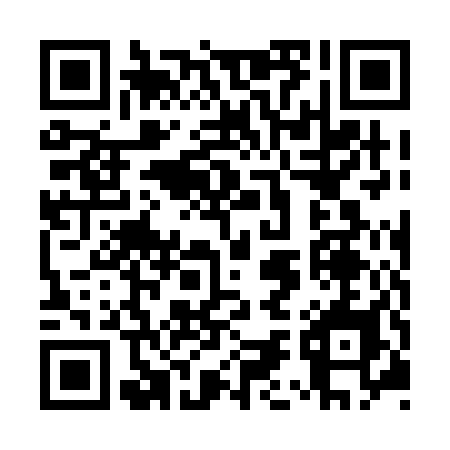 Prayer times for Stevens Roadhouse, Yukon, CanadaMon 1 Jul 2024 - Wed 31 Jul 2024High Latitude Method: Angle Based RulePrayer Calculation Method: Islamic Society of North AmericaAsar Calculation Method: HanafiPrayer times provided by https://www.salahtimes.comDateDayFajrSunriseDhuhrAsrMaghribIsha1Mon3:134:112:168:2612:201:182Tue3:144:132:168:2512:191:173Wed3:154:152:168:2512:171:174Thu3:164:172:178:2412:161:165Fri3:174:192:178:2412:141:156Sat3:194:212:178:2412:121:147Sun3:204:232:178:2312:101:138Mon3:214:252:178:2212:081:139Tue3:224:272:178:2212:061:1210Wed3:234:302:188:2112:041:1111Thu3:254:322:188:2012:021:1012Fri3:264:342:188:2012:001:0813Sat3:274:372:188:1911:571:0714Sun3:284:402:188:1811:551:0615Mon3:304:422:188:1711:531:0516Tue3:314:452:188:1611:501:0417Wed3:334:482:188:1511:481:0318Thu3:344:502:188:1411:451:0119Fri3:354:532:188:1311:421:0020Sat3:374:562:188:1211:4012:5921Sun3:384:592:188:1111:3712:5722Mon3:405:022:188:0911:3412:5623Tue3:415:042:198:0811:3112:5524Wed3:435:072:198:0711:2812:5325Thu3:445:102:198:0611:2512:5226Fri3:455:132:198:0411:2312:5027Sat3:475:162:198:0311:2012:4928Sun3:485:192:188:0111:1712:4729Mon3:505:222:188:0011:1412:4630Tue3:515:252:187:5811:1112:4431Wed3:535:282:187:5711:0712:43